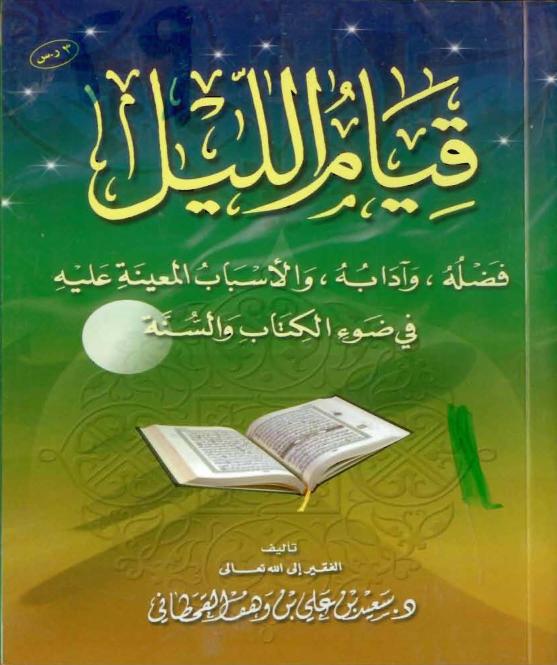 سلسلة مؤلفات سعيد بن علي بن وهف القحطاني (29)قيام الليلفضله، وآدابه، والأسباب المعينة عليهفي ضوء الكتاب والسنةتأليف الفقير إلى الله تعالى: سعيد بن علي بن وهف القحطانبسم الله الرحمن الرحيمفهرس الموضوعاتفهرس الموضوعات	‌أالمقدمة	1المبحث الأول: التهجد وقيام الليل	3أولاً: مفهوم التهجد	3ثانياً: صلاة التهجد سنة مؤكدة	3ثالثاً: فضل قيام الليل عظيم للأمور الآتیة:	51- عناية النبي ج بقيام الليل حتى تفطرت قدماه	52- من أعظم أسباب دخول الجنة	63- قيام الليل من أسباب رفع الدرجات في غرف الجنة	74- المحافظون على قيام الليل محسنون	75- مدح الله أهل قيام الليل في جملة عباده الأبرار عباد الرحمن	76- شهد لهم بالإيمان الكامل	87- نفى الله التسوية بينهم	88- قيام الليل مكفِّر للسيئات	89- قيام الليل أفضل الصلاة بعد الفريضة	910- شرف المؤمن قيام الليل	911- قيام الليل يُغْبَطُ عليه صاحبه	912- قراءة القرآن في قيام الليل غنيمة عظيمة	10رابعاً: أفضل أوقات قيام الليل الثلث الآخر	11خامساً: عدد ركعات قيام الليل، ليس له عددٌ مخصوص	13سادساً: آداب قيام الليل:	141- نية القيام عند النوم	142- يذكر الله عند الاستقياظ، ويمسح النوم، ويشوص فاه بالسواك	143- يفتتح تهجّدَه بركعتين خفيفتين	164- يُستحبُّ أن يكون تهجدُه في بيته	165- المداومة على قيام الليل وعدم قطعه	166- إذا غلبه النعاس ينبغي له أن يترك الصلاة وينام حتى يذهب عنه النوم	177- يُستحب له أن يوقظ أهله	188- يقرأ المتهجد جزءاً من القرآن أو أكثر	21وأما الجهر بالقراءة والإسرار بها في قيام الليل	249- جواز التطوع جماعة أحياناً في قيام الليل	2610- يختم تهجده بوتر	2711- يحتسب النومة والقومة	2712- طول القيام مع كثرة الركوع والسجود	28سابعاً: الأسباب المعينة على قيام الليل:	341- معرفة فضل قيام الليل، ومنزلة أهله عند الله تعالى	342- معرفة كيد الشيطان، وتثبيطه عن قيام الليل والترهيب من ترك قيام شيء من الليل	343- قصر الأمل وتذكر الموت	364- اغتنام الصحة والفراغ؛ ليكتب له ما كان يعمل	375- الحرص على النوم مبكراً؛ ليأخذ قوة ونشاطاً يستعين بذلك	386- الحرص على آداب النوم، وذلك بأن ينام على طهارة	387- العناية بجملة الأسباب التي تعين على قيام الليل	39ثامناً: صلاة النهار والليل المطلقة	40تاسعاً: جواز صلاة التطوع جالساً	42المبحث الثاني: صلاة التراويح	461- مفهوم صلاة التروايح: سميت بذلك	46والتراويح:	462- صلاة التراويح سنة مؤكدة، سنَّها رسول الله ج بقوله، وفعله	473- فضل صلاة التراويح ثبت من قول النبي ج	484- مشروعية الجماعة في صلاة التراويح وقيام رمضان وملازمة الإمام حتى ينصرف	48أ- أن النبي ج كان يحثّ على قيام رمضان، ورغَّب فيه	50ب- أمر النبي ج باتباع خلفائه الراشدين	505- الاجتهاد في قيام عشر شهر رمضان الأواخر	516- وقت صلاة التراويح بعد صلاة العشاء مع سنتها الراتبة	527-عدد صلاة التراويح ليس له تحديد لا يجوز غيره	52المبحث الثالث: صلاة الوتر	541- الوتر سنة مؤكدة	542- فضل الوتر، له فضل عظيم	563- وقت صلاة الوتر:	57أ- وقت الوتر الشامل:	57ب- الوتر قبل النوم مستحب لمن ظن أن لا يستيقظ آخر الليل	60ج- الوتر في آخر الليل أفضل لمن وثق بالاستيقاظ	624- أنواع الوتر وعدده	63أولاً: إحدى عشرة ركعة يسلِّم بين كل ركعتين ويوتر بواحدة	63ثانياً: ثلاث عشرة ركعة، يسلم بين كل ركعتين ويوتر بواحدة	63ثالثاً: ثلاث عشرة ركعة يسلم بين كل ركعتين ويوتر من ذلك بخمس سرداً	64رابعاً: تسع ركعات لا يجلس إلا في الثامنة ثم يأتي بالتاسعة	65خامساً: سبع ركعات لا يقعد إلا في آخرهن	65سادساً: سبع ركعات لا يجلس إلا في السادسة	66سابعاً: خمس ركعات لا يجلس إلا في آخرهن	66ثامناً: ثلاث ركعات يسلم من ركعتين ثم يوتر بواحدة؛	67تاسعاً: ثلاث ركعات سرداًس لا يجلس إلا في آخرهن	67عاشراً: ركعة واحدة	695- القراءة في الوتر	706- القنوت في الوتر، يقنت في الوتر	717- مَوضِعُ دعاء القنوت قبل الركوع وبعده	738- رفع اليدين في دعاء القنوت وتأمين المأمومين	769- آخر صلاة الليل الوتر	7710- الدعاء بعد السلام من صلاة الوتر	7711- لا وتران في ليلة ولا يُنقض الوتر	7812- إيقاظ الأهل لصلاة الوتر مشروع	7913- قضاء الوتر لمن فاته	79المقدمة إن الحمد لله، نحمده، ونستعينه، ونستغفره، ونعوذ بالله من شرور أنفسنا، وسيئات أعمالنا، من يهدِهِ الله فلا مضل له، ومن يُضلل فلا هادي له، وأشهد أن لا إله إلا الله وحده لا شريك له، وأشهد أن محمداً عبده ورسوله، صلى الله عليه وعلى آله وأصحابه، ومن تبعهم بإحسان إلى يوم الدين، وسلّم تسليماً كثيراً. أما بعد: فهذه رسالة مختصرة «في قيام الليل» أوضحت فيها: مفهوم التهجد، وفضل قيام الليل، وأفضل أوقاته، وعدد ركعاته، وآداب قيام الليل، والأسباب المعينة عليه، وبيّنت مفهوم صلاة التراويح، وحكمها، وفضلها، ووقتها، وعدد ركعاتها، ومشروعية الجماعة فيها، ثم أوضحت الوتر، وحكمه، وفضله، ووقته، وأنواعه، وعدده، والقراءة فيه، والقنوت في الوتر، والدعاء بعد السلام من الوتر، وأن الوتر من صلاة الليل وهو آخره، وحكم قضاء سنة الوتر لمن نام عنها أونسيها، وكل مسألة قرنتها بدليلها.وقد استفدت كثيراً من تقريرات وترجيحات سماحة شيخنا الإمام العلاّمة عبد العزيز بن عبد الله ابن باز، نوّر ضريحه، ورفع درجاته في الفردوس الأعلى.والله أسأل أن يجعل هذا العمل مقبولاً، مباركاً، خالصاً لوجهه الكريم، وأن ينفعني به في حياتي، وبعد مماتي، وأن ينفع به كل من انتهى إليه؛ فإنه سبحانه خير مسؤول، وأكرم مأمول، وهو حسبنا ونعم الوكيل، ولا حول ولا قوة إلا بالله العليّ العظيم، وصلى الله وسلم وبارك على عبده ورسوله، وخيرته من خلقه، نبينا وإمامنا وقدوتنا محمد بن عبد الله، وعلى آله وأصحابه، ومن تبعهم بإحسان إلى يوم الدين.المؤلفحرر في ضحى يوم الجمعة9/1/1421هـالمبحث الأول: التهجد وقيام الليلأولاً: مفهوم التهجديقال: هجد الرجل إذا نام بالليل، وهجد إذا صلى بالليل. وأما المتهجِّد فهو القائم إلى الصلاة من النوم().ثانياً: صلاة التهجد سنة مؤكدة()ثابتة بالكتاب والسنة، وإجماع الأمة، قال اللهﻷ في صفة عباد الرحمن: ﴿وَالَّذِينَ يَبِيتُونَ لِرَبِّهِمْ سُجَّدًا وَقِيَامًا٦٤﴾ [الفرقان: 64]، وقالﻷ في صفة المتقين: ﴿كَانُوا قَلِيلًا مِنَ اللَّيْلِ مَا يَهْجَعُونَ١٧ وَبِالْأَسْحَارِ هُمْ يَسْتَغْفِرُونَ١٨﴾ [الذاريات: 17-18] وقال تعالى في أصحاب الإيمان الكامل: ﴿تَتَجَافَى جُنُوبُهُمْ عَنِ الْمَضَاجِعِ يَدْعُونَ رَبَّهُمْ خَوْفًا وَطَمَعًا وَمِمَّا رَزَقْنَاهُمْ يُنْفِقُونَ١٦ فَلَا تَعْلَمُ نَفْسٌ مَا أُخْفِيَ لَهُمْ مِنْ قُرَّةِ أَعْيُنٍ جَزَاءً بِمَا كَانُوا يَعْمَلُونَ١٧﴾ [السجدة: 16-17]. وقال سبحانه: ﴿يَتْلُونَ آيَاتِ اللَّهِ آنَاءَ اللَّيْلِ وَهُمْ يَسْجُدُونَ١١٣﴾ [آل عمران: 113]. وقالـ: ﴿وَالْمُسْتَغْفِرِينَ بِالْأَسْحَارِ١٧﴾ [آل عمران: 17] ووصف اللهﻷ أهل الإيمان الكامل الذين يقومون بالليل بالعلم، ورفع مكانتهم على غيرهم، فقال تعالى: ﴿أَمَّنْ هُوَ قَانِتٌ آنَاءَ اللَّيْلِ سَاجِدًا وَقَائِمًا يَحْذَرُ الْآخِرَةَ وَيَرْجُو رَحْمَةَ رَبِّهِ  قُلْ هَلْ يَسْتَوِي الَّذِينَ يَعْلَمُونَ وَالَّذِينَ لَا يَعْلَمُونَ  إِنَّمَا يَتَذَكَّرُ أُولُو الْأَلْبَابِ٩﴾ [الزمر: 9]؛ ولعظم شأن صلاة الليل قال الله لنبيه ج: ﴿يَا أَيُّهَا الْمُزَّمِّلُ١ قُمِ اللَّيْلَ إِلَّا قَلِيلًا٢ نِصْفَهُ أَوِ انْقُصْ مِنْهُ قَلِيلًا٣ أَوْ زِدْ عَلَيْهِ وَرَتِّلِ الْقُرْآنَ تَرْتِيلًا٤﴾ [المزمل: 1-4]. وقال سبحانه للنبي ج: ﴿وَمِنَ اللَّيْلِ فَتَهَجَّدْ بِهِ نَافِلَةً لَكَ عَسَى أَنْ يَبْعَثَكَ رَبُّكَ مَقَامًا مَحْمُودًا٧٩﴾ [الإسراء: 79]، وقالﻷ: ﴿إِنَّا نَحْنُ نَزَّلْنَا عَلَيْكَ الْقُرْآنَ تَنْزِيلًا٢٣ فَاصْبِرْ لِحُكْمِ رَبِّكَ وَلَا تُطِعْ مِنْهُمْ آثِمًا أَوْ كَفُورًا٢٤ وَاذْكُرِ اسْمَ رَبِّكَ بُكْرَةً وَأَصِيلًا٢٥ وَمِنَ اللَّيْلِ فَاسْجُدْ لَهُ وَسَبِّحْهُ لَيْلًا طَوِيلًا٢٦﴾ [الإنسان: 23-26]. وقال : ﴿وَمِنَ اللَّيْلِ فَسَبِّحْهُ وَأَدْبَارَ السُّجُودِ٤٠﴾ [ق: 40]. وقالﻷ: ﴿وَمِنَ اللَّيْلِ فَسَبِّحْهُ وَإِدْبَارَ النُّجُومِ٤٩﴾ [الطور: 49]، وحث عليها النبي ج بقوله: «أفضل الصيام بعد رمضان شهر الله المحرم، وأفضل الصلاة بعد الفريضة صلاة الليل»().ثالثاً: فضل قيام الليل عظيم للأمور الآتیة: 1- عناية النبي ج بقيام الليل حتى تفطرت قدماهفقد كان يجتهد في القيام اجتهاداً عظيماً، فعن عائشةل أن النبي ج كان يقوم من الليل حتى تتفطَّر قدماه، فقالت عائشة: لم تصنعُ هذا يا رسول الله وقد غفر الله لك ما تقدَّمَ من ذنبك وما تأخر؟ قال: «أفلا أحبُّ أن أكون عبداً شكُوراً»()، وعن المغيرةس قال: «قام النبي ج حتى تورَّمت قدماه، فقيل له: غفر الله لك ما تقدم من ذنبك وما تأخر؟ قال: أفلا أكون عبداً شكوراً»().وقد أحسن القائل من أصحاب النبي ج حين قال: 2- من أعظم أسباب دخول الجنةفعن عبد الله بن سلامس قال: لما قَدم النبي ج المدينة انجفل الناس قِبَلَهُ، وقيل: قدِم رسول الله ج، قدم رسول الله ج،  قدم رسول الله ج ثلاثاً، فجئت في الناس، لأنظر، فلما تبيَّنتُ وجْهَهُ عرفتُ أن وجهه ليس بوجه كذَّاب، فكان أول شيء سمعتُه تكلَّم به أن قال: «يا أيها الناس، أفشوا السلام، وأطعموا الطعام، وصِلوا الأرحام، وصلُّوا بالليل والناسُ نيام، تدخلوا الجنة بسلام»().وقد أحسن القائل حين قال: 3- قيام الليل من أسباب رفع الدرجات في غرف الجنةلحديث أبي مالك الأشعريس قال: قال رسول الله ج: «إن في الجنة غُرفاً يُرى ظاهرُها من باطنها، وباطنها من ظاهرها، أعدَّها الله تعالى لمن أطعم الطعام، وألانَ الكلام، وتابع الصيام()، وأفشى السلام، وصلى بالليل والناس نيام»().4- المحافظون على قيام الليل محسنونمستحقون لرحمة الله وجنته؛ لأنهم ﴿كَانُوا قَلِيلًا مِنَ اللَّيْلِ مَا يَهْجَعُونَ١٧ وَبِالْأَسْحَارِ هُمْ يَسْتَغْفِرُونَ١٨﴾ [الذاريات: 17-18].5- مدح الله أهل قيام الليل في جملة عباده الأبرار عباد الرحمنفقالﻷ: ﴿وَالَّذِينَ يَبِيتُونَ لِرَبِّهِمْ سُجَّدًا وَقِيَامًا٦٤﴾ [الفرقان: 64]. 6- شهد لهم بالإيمان الكاملفقال سبحانه: ﴿إِنَّمَا يُؤْمِنُ بِآيَاتِنَا الَّذِينَ إِذَا ذُكِّرُوا بِهَا خَرُّوا سُجَّدًا وَسَبَّحُوا بِحَمْدِ رَبِّهِمْ وَهُمْ لَا يَسْتَكْبِرُونَ ١٥ تَتَجَافَى جُنُوبُهُمْ عَنِ الْمَضَاجِعِ يَدْعُونَ رَبَّهُمْ خَوْفًا وَطَمَعًا وَمِمَّا رَزَقْنَاهُمْ يُنْفِقُونَ١٦﴾ [السجدة: 15-16].7- نفى الله التسوية بينهموبين غيرهم ممن لم يتصف بوصفهم، فقال تعالى: ﴿أَمَّنْ هُوَ قَانِتٌ آنَاءَ اللَّيْلِ سَاجِدًا وَقَائِمًا يَحْذَرُ الْآخِرَةَ وَيَرْجُو رَحْمَةَ رَبِّهِ  قُلْ هَلْ يَسْتَوِي الَّذِينَ يَعْلَمُونَ وَالَّذِينَ لَا يَعْلَمُونَ  إِنَّمَا يَتَذَكَّرُ أُولُو الْأَلْبَابِ٩﴾ [الزمر: 9].8- قيام الليل مكفِّر للسيئاتومنهاة للآثام، لحديث أبي أمامةس عن رسول الله ج أنه قال: «عليكم بقيام الليل فإنه دأب الصالحين قبلكم، وهو قُربة إلى ربكم، ومكفِّر للسيئات، ومنهاة للآثام»().9- قيام الليل أفضل الصلاة بعد الفريضةلحديث أبي هريرةس يرفعه، وفيه: «أفضل الصيام بعد رمضان شهر الله المحرم، وأفضل الصلاة بعد المكتوبة صلاة الليل»().10- شرف المؤمن قيام الليللحديث سهل بن سعدس قال: جاء جبريل إلى النبي ج فقال: «يا محمد عش ما شئت فإنك ميت، وأحببْ من شئت فإنك مفارقه، واعمل ما شئت فإنك مجزيٌّ به» ثم قال: «يا محمد شرف المؤمن قيام الليل، وعزُّه استغناؤه عن الناس»().11- قيام الليل يُغْبَطُ عليه صاحبهلعظيم ثوابه، فهو خير من الدنيا وما فيها؛ لحديث عبد الله بن عمرب قال: قال رسول الله ج: «لا حسد إلا في اثنتين: رجل آتاه الله القرآن فهو يقوم به آناء الليل وآناء النهار، ورجل آتاه الله مالاً فهو ينفقه آناء الليل وآناء النهار»()؛ ولحديث عبد الله بن مسعودس قال: قال النبي ج: «لا حسد إلا في اثنتين: رجل آتاه الله مالاً فسلَّطه على هلكته في الحق، ورجل آتاه الله الحكمة فهو يقضي بها ويعلِّمها»().12- قراءة القرآن في قيام الليل غنيمة عظيمةلحديث عبد الله بن عمروب قال: قال رسول الله ج: «من قام بعشر آيات لم يكتب من الغافلين، ومن قام بمائة آية كتب من القانتين، ومن قام بألف آية كتب من المقنطرين()»().وعن أبي هريرةس قال: قال رسول الله ج: «أيحب أحدكم إذا رجع إلى أهله أن يجد فيه ثلاث خَلِفاتٍ عظام سمانٍ؟» قلنا: نعم، قال: «ثلاث آيات يقرأ بهن أحدكم في صلاته خير له من ثلاث خلفات عظام سمان»().وقد حدد النبي ج أقصى مدة وأدنى زمن يُختم فيه القرآن لعبد الله بن عمروب عندما سأله، فقال له: «في أربعين يوماً»، ثم قال: «في شهر»، ثم قال: «في خمس عشرة» ثم قال: «في عشر»، ثم قال: «في سبع»(). قال: إني أقوى من ذلك، قال: «لا يفقه من قرأه في أقل من ثلاث»().رابعاً: أفضل أوقات قيام الليل الثلث الآخروصلاة الليل تجوز في أوله، وأوسطه، وآخره؛ لحديث أنسس قال: «كان رسول الله ج يفطر من الشهر حتى نظن أن لا يصوم منه، ويصوم حتى نظن أن لا يفطر،  وكان لا تشاء أن تراه من الليل مصلياً إلا رأيته، ولا نائماً إلا رأيته»(). وهذا يدل على التيسير، فعلى حسب ما تيسر للمسلم يقوم، ولكن الأفضل أن يكون القيام في الثلث الآخر من الليل؛ لحديث عمرو بن عبسةس أنه سمع النبي ج يقول: «أقرب ما يكون الربُّ من العبد في جوف الليل الآخر، فإن استطعت أن تكون ممن يذكر الله في تلك الساعة فكن»(). ومما يزيد ذلك وضوحاً حديث أبي هريرةس عن النبي ج أنه قال: «ينزل ربنا تبارك وتعالى كل ليلة إلى السماء الدنيا حين يبقى ثلث الليل الآخر فيقول: من يدعوني فأستجيب له؟ من يسألني فأعطيه؟ من يستغفرني فأغفر له؟ [فلا يزال كذلك حتى يضيء الفجر]»().وعن جابرس قال: سمعت رسول الله ج يقول: «إن في الليل لساعةً لا يوافقها عبدٌ مسلم يسأل الله خيراً من أمر الدنيا والآخرة إلا أعطاه إياه، وذلك كل ليلة»().وعن عبد الله بن عمرو بن العاصب أن رسول الله ج قال له: «أحبُّ الصلاة إلى الله صلاةُ داود÷، وأحبُّ الصيام إلى الله صيامُ داود، وكان ينام نصفَ الليل، ويقوم ثلثَه، وينام سُدسَه، ويصوم يوماً ويُفطر يوماً، ولا يفرُّ إذا لاقى»().وعن عائشةل قالت حينما سُئلت: أي العمل كان أحبَّ إلى رسول الله ج؟ قالت: الدائم، قلت: متى كان يقوم؟ قالت: كان يقوم إذا سمع الصارخ(). وفي حديثها الآخرل: «إن كان رسول الله ج ليوقظه الله من الليل فما يجيء السَّحر حتى يفرغ من حزبه»().خامساً: عدد ركعات قيام الليل، ليس له عددٌ مخصوصلقول النبي ج: «صلاة الليل مثنى مثنى، فإذا خشي أحدكم الصبح صلى ركعة واحدة توتر له ما قد صلى»().ولكن الأفضل أن يقتصر على إحدى عشرة ركعة؛ أو ثلاث عشرة ركعة، لفعل النبي ج، فعن عائشةل  قالت: «كان رسول الله ج يصلي ما بين أن يفرغ من صلاة العشاء إلى الفجر إحدى عشرة ركعة يسلِّم بين كل ركعتين ويوتر بواحدة»()؛ ولحديثها الآخر: «ما كان رسول الله ج يزيد في رمضان ولا في غيره على إحدى عشرة ركعة»().سادساً: آداب قيام الليل: 1- نية القيام عند النومينوي عند نومه قيام الليل وينوي بنومه التَّقوِّي على الطاعة ليحصل على الثواب على نومه؛ لحديث عائشةل أن رسول الله ج قال: «ما من امرئ تكون له صلاة بليل فغلبه عليها نوم إلا كتب الله له أجر صلاته، وكان نومُه صدقةً عليه»()؛ ولحديث أبي الدرداءس يبلغ به النبي ج قال: «من أتى فراشه وهو ينوي أن يقوم يصلي من الليل فغلبتْهُ عيناه حتى أصبح، كُتبَ له ما نوى، وكان نومُهُ صدقةً عليه من ربهﻷ»().2- يذكر الله عند الاستقياظ، ويمسح النوم، ويشوص فاه بالسواكيمسح النوم عن وجهه عند الاستيقاظ، ويذكر الله، ويشوص فاه بالسواك ويقول: «لا إله إلا الله وحده لا شريك له، له الملك وله الحمد، وهو على كل شيء قدير، سبحان الله، والحمد لله، ولا إله إلا الله، والله أكبر، ولا حول ولا قوة إلا بالله العلي العظيم، ربِّ اغفر لي»؛ لحديث عبادة بن الصامتس عن النبي ج قال: «من تعارَّ من الليل فقال: لا إله إلا الله وحده لا شريك له، له الملك وله الحمد، وهو على كل شيء قدير، الحمد لله، وسبحان الله، ولا إله إلا الله، والله أكبر، ولا حول ولا قوة إلا بالله، ثم قال: اللهم اغفر لي، أو دعا استجيب [له]()»().وفي حديث ابن عباسب قال: «...استيقظ رسول الله ج فجعل يمسح النوم عن وجهه بيده ثم قرأ العشر الآيات الخواتيم من سورة آل عمران...»()، وعن حذيفةس قال: «كان النبي ج إذا قام من الليل يشوص فاه بالسواك»()، ويقول أذكار الاستيقاظ من النوم الأخرى()، ويتوضأ كما أمره الله تعالى.3- يفتتح تهجّدَه بركعتين خفيفتينلفعل النبي ج وقوله، لحديث عائشةل قالت: «كان رسول الله ج إذا قام من الليل ليصلي افتتح صلاته بركعتين خفيفتين»()؛ ولحديث أبي هريرةس عن النبي ج قال: «إذا قام أحدكم من الليل فليفتتح صلاته بركعتين خفيفتين»().4- يُستحبُّ أن يكون تهجدُه في بيتهلأن النبي ج كان يتهجَّد في بيته؛ ولحديث زيد بن ثابتس أن النبي ج قال: «...فعليكم بالصلاة في بيوتكم، فإن خير صلاة المرء في بيته إلا المكتوبة»().5- المداومة على قيام الليل وعدم قطعهيُستحب أن يكون للمسلم ركعات معلومة يداوم عليها، فإذا نشط طوَّلها وإذا لم ينشط خفَّفها، وإذا فاتته قضاها؛ لحديث عائشةل عن النبي ج قال: «خذوا من الأعمال ما تطيقون فإن الله لا يملُّ حتى تملّوا» وكان يقول: «أحب العمل إلى الله ما داوم عليه صاحبه وإن قلّ»()؛ ولحديث عبد الله بن عمرو بن العاصب قال: قال لي النبي ج: «يا عبد الله لا تكن مثل فلان كان يقوم الليل فترك قيام الليل»()؛ ولحديث عائشةل قالت: «...وكان رسول الله ج إذا صلى صلاة أحبّ أن يداوم عليها، وكان إذا غلبه نوم أو وجع عن قيام الليل صلى من النهار ثنتي عشرة ركعة»()، ولحديث عمر بن الخطابس قال: قال رسول الله ج: «من نام عن حزبه أو عن شيء منه فقرأه فيما بين صلاة الفجر وصلاة الظهر كُتِبَ له كأنما قرأه من الليل»().6- إذا غلبه النعاس ينبغي له أن يترك الصلاة وينام حتى يذهب عنه النوملحديث عائشةل أن النبي ج قال: «إذا نعس أحدُكم في الصلاة فليرقدْ حتى يذهب عنه النوم؛ فإن أحدَكم إذا صلى وهو ناعس لعله يذهب يستغفر فيسبّ نفسه»()؛ ولحديث أبي هريرةس يرفعه: «إذا قام أحدكم من الليل فاستعجم القرآن على لسانه فلم يدرِ ما يقول فليضطجع»().7- يُستحب له أن يوقظ أهلهلأن النبي ج كان يصلي من الليل فإذا أوتر قال لعائشةل: «قومي فأوتري يا عائشة»()؛ ولحديث أبي هريرةس قال: قال رسول الله ج: «رحم الله رجلاً قام من الليل فصلى، ثم أيقظ امرأته فصلت، فإن أبت نضح في وجهها الماء، ورحم الله امرأة قامت من الليل فصلت، ثم أيقظت زوجها، فإن أبى نضحت في وجهه الماء»(). وعن أبي سعيد وأبي هريرةب عن النبي ج أنه قال: «إذا استيقظ الرجل من الليل وأيقظ امرأته فصليا ركعتين كُتبا من الذاكرين الله كثيراً والذاكرات»().وعن علي بن أبي طالبس أن النبي ج طرقه وفاطمة بنت النبي ج ليلةً فقال: «ألا تصليان؟» فقلت: يا رسول الله، إنما أنفسنا بيد الله فإذا شاء أن يبعثنا بعثنا، فانصرف رسول الله ج حين قلت له ذلك، ولم يرجع إليَّ شيئاً، ثم سمعته وهو مدبرٌ يضرب فخذه ويقول: ﴿وَكَانَ الْإِنْسَانُ أَكْثَرَ شَيْءٍ جَدَلًا٥٤﴾ [الكهف: 54]().قال ابن بطال/: «فيه فضيلة صلاة الليل، وإيقاظ النائمين من الأهل والقرابة لذلك»()، وقال الطبري/: «لولا ما علم النبي ج من عِظَمِ فضل الصلاة في الليل ما كان يُزعج ابنَتَه وابنَ عمه، في وقت جعله الله لخلقه سكناً، لكنه اختار لهما إحراز تلك الفضيلة على الدَّعة والسكون، امتثالاً لقول الله تعالى(): ﴿وَأْمُرْ أَهْلَكَ بِالصَّلَاةِ وَاصْطَبِرْ عَلَيْهَا  لَا نَسْأَلُكَ رِزْقًا  نَحْنُ نَرْزُقُكَ  وَالْعَاقِبَةُ لِلتَّقْوَى١٣٢﴾ [طه: 132]. وقول عليس: «إنما أنفسنا بيد الله» اقتبس عليس ذلك من قوله تعالى: ﴿اللَّهُ يَتَوَفَّى الْأَنْفُسَ حِينَ مَوْتِهَا وَالَّتِي لَمْ تَمُتْ فِي مَنَامِهَا  فَيُمْسِكُ الَّتِي قَضَى عَلَيْهَا الْمَوْتَ وَيُرْسِلُ الْأُخْرَى إِلَى أَجَلٍ مُسَمًّى  إِنَّ فِي ذَلِكَ لَآيَاتٍ لِقَوْمٍ يَتَفَكَّرُونَ٤٢﴾ [الزمر: 42]، وقوله «بعثنا» المقصود: أيقظنا()، وقوله: «طرقه»، ذكر النووي/ أن الطرق هو الإتيان في الليل، وأن ضرب النبي ج لفخذه المختار في معناه: أنه من سرعة جوابه وعدم موافقته به على الاعتذار، ولهذا ضرب فخذه، والحديث فيه: الحث على صلاة الليل، وأمر الإنسان صاحبه بها، وتعهد الإمام والكبير رعيته، بالنظر في مصالح دينهم ودنياهم، وأنه ينبغي للناصح إذا لم تقبل نصيحته أو اعتذر إليه بما لا يرتضيه أن ينكف ولا يُعنِّف إلا لمصلحة().وعن أم سلمةل زوج النبي ج قالت: استيقظ رسول الله ج ليلة فزعاً، فقال: «سبحان الله ماذا أنزل الله من الخزائن؟ وماذا أُنزِل من الفتن؟ أيقظوا صواحب يوسف - يريد أزواجه - لكي يصلين، رُبَّ كاسية في الدنيا عارية في الآخرة». وفي لفظ: «ماذا أنزل الليلة؟»(). قال الحافظ ابن حجر/: «...فيه التحريض على صلاة الليل وعدم الإيجاب، يُؤخذ من ترك إلزامهن بذلك»(). وفي الحديث استحباب ذكر الله عند الاستيقاظ، وإيقاظ الرجل أهله بالليل للعبادة، لا سيما عند آية تَحدُثُ()، قال ابن الأثير/: «رب كاسية في الدنيا عارية في الآخرة» هذا كناية عما يقدمه الإنسان لنفسه من الأعمال الصالحة، يقول: «رُبَّ غني في الدنيا لا يفعل خيراً، وهو فقير في الآخرة، ورُبَّ مكتسٍ في الدنيا ذي ثروة ونعمة عارٍ في الآخرة شقيٌّ»().وعن عبد الله بن عمرب، أن أباه عمر بن الخطاب كان يصلي من الليل ما شاء الله، حتى إذا كان من آخر الليل أيقظ أهله للصلاة، يقول لهم: الصلاة الصلاة، ثم يتلو هذه الآية: ﴿وَأْمُرْ أَهْلَكَ بِالصَّلَاةِ وَاصْطَبِرْ عَلَيْهَا  لَا نَسْأَلُكَ رِزْقًا  نَحْنُ نَرْزُقُكَ  وَالْعَاقِبَةُ لِلتَّقْوَى١٣٢﴾ [طه: 132]().8- يقرأ المتهجد جزءاً من القرآن أو أكثرأو أقل على حسب ما تيسر مع التدبر لما يقرأ، وهو مُخيَّر بين الجهر بالقراءة والإسرار بها، إلا أنه إن كان الجهر أنشط له في القراءة، أو كان بحضرته من يستمع قراءته، أو ينتفع بها فالجهر أفضل، وإن كان قريباً منه من يتهجد، أو من يتضرر برفع صوته، فالإسرار أولى، وإن لم يكن لا هذا ولا هذا، فليفعل ما شاء().وقد دلت الأحاديث على هذا كله، فعن عبد الله بن مسعودس قال: «صليت مع رسول الله ج ليلة فأطال حتى هممت بأمر سوءٍ، قيل: وما هممت به؟ قال: هممت أن أجلس وأدعه»(). وعن حذيفةس قال: «صليت مع النبي ج ذات ليلة فافتتح البقرة فقلت: يركع عند المائة، ثم مضى فقلت: يصلي بها في ركعة، فمضى فقلت: يركع بها، ثم افتتح النساء فقرأها، ثم افتتح آل عمران فقرأها، يقرأ مترسلاً، إذا مرَّ بآية فيها تسبيح سبَّح، وإذا مر بسؤال سأل، وإذا مر بتعوُّذٍ تعوَّذ...»()، وعن عوف بن مالك الأشجعيس قال: قمت مع رسول الله ج ليلة فقرأ سورة البقرة، لا يمر بآية رحمة إلا وقف فسأل، ولا يمر بآية عذاب إلا وقف فتعوَّذ، ثم ركع بقدر قيامه، يقول في ركوعه: «سبحان ذي الجبروت، والملكوت، والكبرياء، والعظمة» ثم سجد بقدر قيامه، ثم قال في سجوده مثل ذلك، ثم قام فقرأ بآل عمران، ثم قرأ سورة سورة»(). وعن حذيفةس أنه رأى رسول الله ج يصلي من الليل فصلى أربع ركعات، فقرأ فيهن: البقرة، وآل عمران، والنساء، والمائدة أو الأنعام»().وعن عبد الله بن مسعودس أن رجلاً قرأ المفصَّل في ركعة فقال له: «هذَّاً كهذِّ الشعر؟ لقد عرفت النظائر التي كان رسول الله ج يقرن بينهن، فذكر عشرين سورة من المفصل سورتين من آل حم في كل ركعة»(). وفي لفظ: «كان النبي ج يقرأهن اثنتين اثنتين في كل ركعة» وقال: «عشرون سورة من أول المفصل على تأليف ابن مسعود آخرهن من الحواميم: ﴿حم١﴾ [الدخان: 1] و﴿عَمَّ يَتَسَاءَلُونَ١﴾ [النبأ: 1]»(). وفي لفظ لمسلم: «عشرون سورة في عشر ركعات من المفصل في تآليف عبد الله»(). وفي لفظ لمسلم: «...هذّاً كهذِّ الشعر، إن أقواماً يقرؤون القرآن لا يجاوز تراقيهم، ولكن إذا وقع في القلب فرسخ فيه نفع، وإن أفضل الصلاة الركوع والسجود، إني لأعلم النظائر التي كان رسول الله ج يقرن بينهن...»().وعن عائشةل قالت: «قام رسول الله ج بآية من القرآن ليلة»(). وعن أبي ذرس قال: «قام النبي ج بآية حتى أصبح يرددها، والآية: ﴿إِنْ تُعَذِّبْهُمْ فَإِنَّهُمْ عِبَادُكَ  وَإِنْ تَغْفِرْ لَهُمْ فَإِنَّكَ أَنْتَ الْعَزِيزُ الْحَكِيمُ١١٨﴾ [المائدة: 118]»().وهذا يدل على التنويع في القراءة في صلاة الليل على حسب ما يفتح الله به على عبده، وعلى حسب الأحوال وقوة الإيمان.وأما الجهر بالقراءة والإسرار بها في قيام الليلفعن عائشةل أنها سُئلت عن قراءة النبي ج بالليل يجهر أم يسرّ؟ فقالت: «كل ذلك قد كان يفعل، ربما جهر وربما أسرَّ»(). وعن أبي قتادةس أن النبي ج قال لأبي بكر: «يا أبا بكر، مررت بك وإنك تصلي تخفضُ صوتك» قال: قد أسمعتُ من ناجيتُ يا رسول الله، قال: «ارفع قليلاً» وقال لعمر: «مررت بك وأنت تصلي رافعاً صوتك» فقال: يا رسول الله! أوقظ الوسنان وأطرد الشيطان، قال: «اخفض قليلاً»().وعن عائشةل أن النبي ج سمع رجلاً يقرأ من الليل، فقال: «يرحمه الله لقد أذكرني كذا وكذا، آية كنت أسقطتها من سورة كذا وكذا» وفي لفظ: «كان النبي ج يستمع قراءة رجل في المسجد فقال: رحمه الله لقد أذكرني آية كنت أُنسيتها»().والقرآن إذا صلَّى به الحافظ له بالليل والنهار ذكره، لحديث عبد الله بن عمرب أن رسول الله ج قال: «إنما مثل صاحب القرآن كمثل صاحب الإبل المعقلة إن عاهد عليها أمسكها وإن أطلقها ذهبت»(). وفي رواية لمسلم: «وإذا قام صاحب القرآن فقرأه بالليل والنهار ذكره وإذا لم يقم به نسيه»().9- جواز التطوع جماعة أحياناً في قيام الليللأن النبي ج صلى جماعة، وصلى منفرداً، لكن كان أكثر تطوعه منفرداً، فصلى بحذيفة مرة()، وابن عباس مرة()، وبأنس وأمه واليتيم مرة()، وبابن مسعود مرة()، وبعوف بن مالك مرة()، وصلى بأنس وأمه، وأم حرام خالة أنس مرة()، وصلى بعتبان بن مالك وأبي بكر مرة()، وأَمَّ أصحابه في بيت عثمان مرة()، ولكن لا يتخذ ذلك سنة راتبة، وإنما إذا فعل ذلك أحياناً فلا بأس، إلا صلاة التراويح فإن الجماعة فيها سنة دائمة().10- يختم تهجده بوترلحديث عبد الله بن عمرب عن النبي ج قال: «اجعلوا آخر صلاتكم بالليل وتراً». وفي لفظ لمسلم: «من صلى من الليل فليجعل آخر صلاته وتراً [قبل الصبح]، فإن رسول الله ج كان يأمر بذلك»().11- يحتسب النومة والقومةليحصل على الأجر في جميع أحواله: في النوم واليقظة، وقد تذاكر معاذ بن جبل وأبو موسى الأشعريب الأعمال الصالحة، فقال معاذ: يا عبد الله() كيف تقرأ القرآن؟ قال: أتفوّقُهُ تفوُّقاً()، قال: فكيف تقرأ أنت يا معاذ؟ قال: أنام أول الليل فأقوم وقد قضيت جزئي من النوم، فأقرأ ما كتب الله لي فأحتسب نومتي كما أحتسب قومتي»، وفي رواية: «فقال معاذ لأبي موسى: كيف تقرأ القرآن؟ قال: قائماً وقاعداً، وعلى راحلتي، وأتفوقه تفوقاً، قال: أما أنا فأقوم وأنام، فأحتسب نومتي كما أحتسب قومتي»().قال الحافظ ابن حجر/: «ومعناه أنه يطلب الثواب في الراحة كما يطلبه في التعب؛ لأن الراحة إذا قُصد بها الإعانة على العبادة حصَّلت الثواب»().وسمعت الإمام عبد العزيز بن عبد الله ابن باز/ يقول: «وهذا فيه حسن سيرة الصحابة وغيرتهم، والمذاكرة فيما بينهم، وفيه الاحتساب حتى النومة والقومة، فالمسلم ينظّم وقته، وينظّم أموره: ساعة للقرآن، وساعة لأموره الأخرى، وساعة لأهله...»().12- طول القيام مع كثرة الركوع والسجودهو الأفضل في صلاة الليل ما لم يشق ذلك أو يسبب الملل؛ لحديث جابر بن عبد اللهب أن النبي ج قال: «أفضل الصلاة طول القنوت()...»()؛ ولحديث ثوبان مولى رسول الله ج، أن رجلاً سأله عن عملٍ يدخل به الجنة، أو بأحب الأعمال إلى الله، فقال: سألت رسول الله ج عن ذلك فقال: «عليك بكثرة السجود لله، فإنك لا تسجد لله سجدة إلا رفعك الله بها درجة وحطَّ عنك بها خطيئة»()؛ ولحديث ربيعة بن كعب الأسلميس قال: كنت أبيت مع رسول الله ج فآتيه بوضوئه وحاجته، فقال لي: «سل» فقلت: أسألك مرافقتك في الجنة. قال: «أوَغيرَ ذلك؟» قلت: هو ذاك. قال: «فأعنِّي على نفسك بكثرة السجود»()؛ ولحديث أبي هريرةس أن رسول الله ج قال: «أقرب ما يكون العبد من ربه وهو ساجد، فأكثر الدعاء»()؛ ولحديث ابن عباسب يرفعه إلى النبي ج: «أما الركوع فعظموا فيه الرب، وأما السجود فاجتهدوا في الدعاء، فقمِنٌ أن يُستجاب لكم»().واختلف العلماء - رحمهم الله -؛ لهذه الأحاديث في أيهما أفضل: طول القيام مع قلة السجود، أو كثر السجود مع قصر القيام؟فمنهم من قال: كثرة السجود والركوع أفضل من طول القيام، واختارها طائفة من أصحاب الإمام أحمد؛ لأحاديث فضل السجود آنفة الذكر.ومنهم من قال: إنهما سواء.ومنهم من قال: طول القيام أفضل من كثرة الركوع والسجود؛ لحديث جابر المذكور آنفاً(): «أفضل الصلاة طول القنوت»()، قال الإمام النووي/: «المراد بالقنوت هنا القيام باتفاق العلماء فيما علمت»().وقال الإمام الطبري/ في قول الله تعالى: ﴿أَمَّنْ هُوَ قَانِتٌ آنَاءَ اللَّيْلِ سَاجِدًا وَقَائِمًا﴾ [الزمر: 9] هو في هذا الموضع قراءة القارئ قائماً في الصلاة... وقال آخرون: هو الطاعة، والقانت المطيع»().وقال ابن كثير/: ﴿أَمَّنْ هُوَ قَانِتٌ آنَاءَ اللَّيْلِ سَاجِدًا وَقَائِمًا﴾ أي في حال سجوده وفي حال قيامه، ولهذا استدل بهذه الآية من ذهب إلى أن القنوت هو الخشوع في الصلاة ليس هو القيام وحده كما ذهب إليه آخرون، وقال ابن مسعودس القانت المطيع للهﻷ ولرسوله ج»().واختار شيخ الإسلام ابن تيمية/: أن تطويل الصلاة قياماً وركوعاً وسجوداً أولى من تكثيرها قياماً وركوعاً وسجوداً().وسمعت الإمام عبد العزيز بن عبد الله بن باز/ يقول: «قد تنازع أهل العلم في أيهما أفضل: طول القيام مع قلة السجود، أو كثرة السجود مع قصر القيام، منهم من فضل هذا ومنهم من فضل هذا، وكانت صلاة الرسول ج معتدلة إن أطال القيام أطال السجود والركوع، وإن قصر القيام قصر الركوع والسجود، وهذا أفضل ما يكون». وذكر/ أن الأفضل أن يصلي المسلم ما يستطيع، حتى لا يمل، فإذا ارتاحت نفسه للتطويل أطال، وإن ارتاحت نفسه للتقصير قصر إذا رأى أن التقصير أخشع له وأقرب إلى قلبه وراحة ضميره وتلذذه بهذه العبادة، وكلما كثرت السجدات كان أفضل، فإن استطاع المسلم ذلك فالأفضل طول القيام مع كثرة الركوع والسجود يجمع بين الأمرين، وهي صلاة معتدلة إن أطال القيام أطال الركوع والسجود وإن قصر قصر().وقد كان النبي ج يتحمل كثيراً في العبادة، ويتلذذ بها، وربما يقوم في صلاة الليل حتى تتفطَّرَ قدماه، فتقول له عائشةل: يا رسول الله، لم تصنع هذا وقد غفر الله لك ما تقدم من ذنبك وما تأخر؟ فيقول: «أفلا أكون عبداً شكوراً»(). وقد ثبت عنه ج أنه قرأ في ركعة واحدة من قيام الليل: سورة البقرة، والنساء، وآل عمران()، ورآه حذيفةس يصلي أربع ركعات من الليل قرأ فيهن: البقرة، وآل عمران، والنساء، والمائدة أو الأنعام().وقالت عائشةل عن النبي ج: «كان يصلي إحدى عشرة ركعة، كانت تلك صلاته - تعني بالليل - فيسجد السجدة من ذلك قدر ما يقرأُ أَحَدُكُم خمسين آية قبل أن يرفع رأسه»().وقد كان ج يرتاح لذلك ولا يملُّ من عبادة ربهﻷ؛ بل كانت الصلاة قُرَّةَ عينه، فعن أنسس قال: قال رسول الله ج: «حُبِّبَ إليّ النساء والطيب، وجُعِلت قُرَّةُ عيني في الصلاة»(). وكانت الصلاة راحته، فعن سالم بن أبي الجعد قال: قال رجل: ليتني صليت واسترحت، فكأنهم عابوا عليه ذلك، فقال: سمعت رسول الله ج يقول: «يا بلال أقم الصلاة أرحنا بها»().أما الأمة فقال لهم ج: «خذوا من الأعمال ما تطيقون، فإن الله لا يملُّ حتى تملُّوا»(). وعن أبي هريرةس عن النبي ج أنه قال: «إن الدين يُسْرٌ ولن يُشادَّ الدينَ أحدٌ إلا غَلَبَهُ، فسدِّدوا وقاربوا، وأبشروا، واستعينوا بالغدوة والروحة، وشيء من الدُّلجة، والقصدَ القصدَ تبلغوا»().وسمعت سماحة الإمام ابن باز/ يقول: «وهذا يدل على أن الأفضل في حقنا القصد وعدم التطويل الذي يشق علينا حتى لا نمل، وحتى لا نفتر من العبادة، فالمؤمن يصلي ويجتهد ويتعبد لكن من غير مشقة، بل يتوسط في الأمور حتى لا يمل العبادة»().سابعاً: الأسباب المعينة على قيام الليل: 1- معرفة فضل قيام الليل، ومنزلة أهله عند الله تعالىوما لهم من السعادة في الدنيا والآخرة، وأن لهم الجنة، وقد شهد الله لهم بالإيمان الكامل، وأنهم لا يستوون هم والذين لا يعلمون، وأن قيام الليل من أسباب دخول الجنة، ورفع الدرجات في غرفها العالية، وأنه من صفات عباد الله الصالحين، وأن شرف المؤمن قيام الليل، وأنه مما ينبغي أن يغبط عليه الإنسان المؤمن().2- معرفة كيد الشيطان، وتثبيطه عن قيام الليل والترهيب من ترك قيام شيء من الليللحديث عبد الله بن مسعودس قال: ذُكرَ عند النبي ج رجل نام ليلة حتى أصبح قال: «ذاك رجل بال الشيطان في أذنه»، أو قال: «في أذنيه»()؛ ولحديث أبي هريرةس أن رسول الله ج قال: «يعقد الشيطان على قافية رأس أحدكم إذا هو نام ثلاث عُقدٍ، يضرب على مكان كل عقدة: عليك ليل طويل فارقُدْ، فإن استيقظ فذكر الله انحلَّت عقدة، فإن توضأ انحلَّت عقدة، فإن صلى انحلَّت عُقَدُهُ، فأصبح نشيطاً طيب النفس، وإلا أصبح خبيث النفس كسلان»()؛ ولحديث عبد الله بن عمرو بن العاصب قال: قال لي رسول الله ج: «يا عبد الله لا تكن مثل فلان كان يقوم من الليل فترك قيام الليل»()، ولحديث عبد الله بن عمرب أنه رأى رؤيا فقصها على أخته حفصة أم المؤمنينل فقصَّتها على رسول الله ج فقال: «نعم الرجل عبد الله لو كان يصلي من الليل» فكان بعدُ لا ينام من الليل إلا قليلاً»(). وعن أبي هريرةس قال: قال رسول الله ج: «إن الله يُبغض كل جعظريٍّ جوَّاظ()، سخَّاب() بالأسواق، جيفة بالليل، حمار بالنهار، عالمٍ جاهل بأمر الآخرة»().3- قصر الأمل وتذكر الموتفإنه يدفع على العمل ويذهب الكسل؛ لحديث عبد الله بن عمرب قال: أخذ رسول الله ج بمنكبي فقال: «كن في الدنيا كأنك غريب أو عابر سبيل» وكان ابن عمر يقول: «إذا أمسيت فلا تنتظر الصباح، وإذا أصبحت فلا تنتظر المساء، وخذ من صحتك لمرضك، ومن حياتك لموتك» ().قال الإمام البخاري/: ولَـمّا نُعي إليه عبد الله بن عبد الرحمن الدارمي الحافظ أنشد: وقال آخر: وقال بعض الصالحين: 4- اغتنام الصحة والفراغ؛ ليكتب له ما كان يعمللحديث أبي موسىس قال: قال رسول الله ج: «إذا مرض العبد أو سافر كُتب له مثلُ ما كان يعمل مقيماً صحيحاً»().فينبغي للعاقل أن لا يفوته هذا الفضل العظيم، فيجتهد في حال الصحة، والفراغ، والإقامة في الأعمال الصالحة حتى تكتب له إذا عجز أو شُغل؛ ولهذا قال النبي ج: «نعمتان مغبونٌ فيهما كثيرٌ من الناس: الصحة والفراغ»(). وعن ابن عباسب قال: قال رسول الله ج لرجلٍ وهو يعظه: «اغتنم خمساً قبل خمس: شبابك قبل هرمك، وصحتك قبل سقمك، وغناك قبل فقرك، وفراغك قبل شغلك، وحياتك قبل موتك»().5- الحرص على النوم مبكراً؛ ليأخذ قوة ونشاطاً يستعين بذلكعلى قيام الليل وصلاة الفجر؛ لحديث أبي برزةس أن رسول الله ج كان يكره النوم قبل العشاء، والحديث بعدها().6- الحرص على آداب النوم، وذلك بأن ينام على طهارةوإن لم يكن على طهارة توضأ، وصلى ركعتين سنة الوضوء، ثم يدعو بما ثبت من أذكار النوم، ويجمع كفيه ثم ينفث فيهما ويقرأ فيهما: ﴿قُلْ هُوَ اللَّهُ أَحَدٌ﴾، و﴿قُلْ أَعُوذُ بِرَبِّ الْفَلَقِ﴾، و﴿قُلْ أَعُوذُ بِرَبِّ النَّاسِ﴾، ثم يمسح بهما ما استطاع من جسده يبدأ بهما على رأسه ووجهه وما أقبل من جسده، يفعل ذلك ثلاث مرات، ويقرأ آية الكرسي، والآيتين من آخر سورة البقرة، ويكمل أذكار النوم()، وهذا يكون من أسباب الإعانة على قيام الليل، وعليه أن يأخذ بالأسباب بأن يضع ساعة عند رأسه تنبهه، أو يوصي من حوله من أهله، وأقاربه، أو جيرانه، أو زملائه أن يوقظوه.7- العناية بجملة الأسباب التي تعين على قيام الليلفلا يكثر الأكل، ولا يتعب نفسه بالنهار بالأعمال التي لا فائدة فيها؛ بل ينظم أعماله النافعة، ولا يترك القيلولة بالنهار؛ فإنها تعين على قيام الليل، ويجتنب الذنوب والمعاصي، وقد ذُكِرَ عن الثوري/ أنه قال: «حُرِمْتُ قيام الليل خمسة أشهر بذنب أذنبته»، فالذنوب قد يُحْرَمُ بها العبد فيفوته كثير من الغنائم: كقيام الليل، ومن أعظم البواعث على قيام الليل: سلامة القلب للمسلمين، وطهارته من البدع، وإعراضه عن فضول الدنيا، ومن أعظم البواعث على قيام الليل: حب الله تعالى، وقوة الإيمان بأنه إذا قام ناجى ربه وأنه حاضره ومشاهده، فتحمله المناجاة على طول القيام()، ففي الحديث الصحيح عن النبي ج أنه قال: «إن في الليل لساعة لا يوافقها عبد مسلم يسأل الله خيراً من أمر الدنيا والآخرة إلا أعطاه إياه، وذلك كل ليلة»().ثامناً: صلاة النهار والليل المطلقةيصلي المسلم ما شاء من ليل أو نهار من الصلوات المطلقة في غير أوقات النهي، وتكون صلاته مثنى مثنى؛ لحديث عبد الله بن عمرب عن النبيج قال: «صلاة الليل والنهار، مثنى مثنى...»()، فيصلي المؤمن ما شاء، وقد ثبت من حديث أنس بن مالك في هذه الآية: ﴿تَتَجَافَى جُنُوبُهُمْ عَنِ الْمَضَاجِعِ يَدْعُونَ رَبَّهُمْ خَوْفًا وَطَمَعًا وَمِمَّا رَزَقْنَاهُمْ يُنْفِقُونَ١٦﴾ [السجدة: 16]. قال: «كانوا يتيقظون ما بين المغرب والعشاء يصلون». وكان الحسن يقول: «قيام الليل»(). وعن أنسس أنه قال في قوله تعالى: ﴿كَانُوا قَلِيلًا مِنَ اللَّيْلِ مَا يَهْجَعُونَ١٧﴾ [الذاريات: 17] قال: «كانوا يصلون في ما بين المغرب والعشاء وكذلك ﴿تَتَجَافَى جُنُوبُهُمْ﴾(). وعن حذيفةس «أن النبي ج صلى المغرب فما زال يصلي في المسجد حتى صلى العشاء الآخرة»()، وفي رواية عن حذيفةس قال: سألتني أمي: متى عهدك بالنبي ج؟ فقلت: ما لي به عهد منذ كذا وكذا، فنالت مني، فقلت لها: دعيني آتي النبي ج فأصلي معه وأسأله أن يستغفر لي ولك، فأتيت النبي ج فصليت معه المغرب، فصلى حتى صلى العشاء، ثم انفتل فتبعتُه، فسمع صوتي فقال: «من هذا حذيفة؟» قلت: نعم، قال: «ما حاجتك غفر الله لك ولأمك؟» قال: «إن هذا ملك لم ينزل الأرض قطُّ قبل هذه الليلة استأذن ربَّه أن يسلم عليَّ ويبشرني بأن فاطمة سيدة نساء أهل الجنة، وأن الحسن والحسين سيِّدا شباب أهل الجنة»(). وفي لفظ له: «أتيت النبي ج فصليت معه المغرب، فصلى إلى العشاء»().تاسعاً: جواز صلاة التطوع جالساً تصح صلاة التطوع جالساً مع القدرة على القيام، قال الإمام النووي/: «وهو إجماع العلماء»().كما يصح أداء بعض التطوع من قيام وبعضه من قعود()، وأما صلاة الفريضة فالقيام فيها ركن، من تركه مع القدرة عليه فصلاته باطلة().وقد ثبتت الأحاديث بذلك، ففي حديث عائشةل في صلاة النبي ج بالليل، قالت: «...كان يصلي من الليل تسع ركعات، فيهن الوتر، وكان يصلي ليلاً طويلاً قائماً، وليلاً طويلاً قاعداً، وكان إذا قرأ وهو قائم ركع وسجد وهو قائم، وإذا قرأ قاعداً ركع وسجد وهو قاعد...»().وعنهال قالت: «ما رأيت رسول الله ج يقرأ في شيء من صلاة الليل جالساً حتى إذا كَبِر قرأ جالساً حتى إذا بقي عليه من السورة ثلاثون أو أربعون آية قام فقرأهن ثم ركع»(). وعن حفصةل قالت: «ما رأيت رسول الله ج صلى في سبحته قاعداً حتى كان قبل وفاته بعام، فكان يصلي في سبحته قاعداً، وكان يقرأ بالسورة فيرتِّلها حتى تكون أطول من أطول منها»().وصلاة المسلم قائماً أفضل عند القدرة؛ لحديث عبد الله بن عمروب يرفعه: «صلاة الرجل قاعداً نصف الصلاة»()؛ ولحديث عمران بن حصينب قال: سألت رسول الله ج عن صلاة الرجل قاعداً فقال: «إن صلَّى قائماً فهو أفضل، ومن صلى قاعداً فله نصف أجر القائم...»(). ويستحب لمن صلَّى قاعداً أن يكون مُتربِّعاً في حال مكان القيام؛ لحديث عائشةل قالت: «رأيت النبي ج يصلي متربِّعاً»(). قال الإمام ابن القيم/: «كانت صلاته [ ج] بالليل ثلاثة أنواع: أحدها: وهو أكثرها: صلاته قائماً.الثاني: أنه كان يصلي قاعداً ويركع قاعداً.الثالث: أنه كان يقرأ قاعداً، فإذا بقي يسير من قراءته قام فركع قائماً. والأنواع الثلاثة صحَّت عنه [ ج]().وسمعت شيخنا الإمام عبد العزيز بن عبد الله بن باز/ يقول: «كانت صلاة النبي عليه الصلاة والسلام بالليل على أنواع أربعة كما هو مجموع روايات عائشةل: يصلي قائماً ويركع قائماً.يصلي وهو قاعد ثم إذا لم يبقَ من القراءة إلا نحو من ثلاثين آية أو أربعين قام فقرأ بها ثم ركع. يصلي وهو قاعد ثم إذا ختم قراءته قام فركع.يصلي وهو جالس، ويركع وهو جالس»().المبحث الثاني: صلاة التراويح1- مفهوم صلاة التروايح: سميت بذلك«لأنهم كانوا يستريحون بعد كل أربع ركعات»().والتراويح:هي قيام رمضان أول الليل()، ويقال: الترويحة في شهر رمضان؛ لأنهم كانوا يستريحون بين كل تسليمتين، بناءً على حديث عائشةل أنها سُئلت: كيف كانت صلاة رسول الله ج في رمضان؟ قالت: «ما كان رسول الله ج يزيد في رمضان ولا في غيره على إحدى عشرة ركعة: يصلي أربعاً فلا تسأل عن حُسنهن وطولهن، ثم يصلي أربعاً فلا تسأل عن حسنهن وطولهنّ، ثم يصلي ثلاثاً...»(). ودل قولهال: «يصلي أربعاً ... ثم يصلي أربعاً...» على أن هناك فصلاً بين الأربع الأولى والأربع الثانية، والثلاث الأخيرة، ويسلم في الأربع من كل ركعتين()؛ لحديث عائشةل قالت: «كان رسول الله ج يصلي من الليل إحدى عشرة ركعة يوتر منها بواحدة». وفي لفظ: «يسلم بين كل ركعتين ويوتر بواحدة»(). وهذا يفسر الحديث الأول، وأنه ج يسلم من كل ركعتين، وقد قال ج: «صلاة الليل مثنى مثنى»(). 2- صلاة التراويح سنة مؤكدة، سنَّها رسول الله ج بقوله، وفعلهفعن أبي هريرةس قال: كان رسول الله ج يرغِّبهم في قيام رمضان من غير أن يأمرهم فيه بعزيمة، فيقول: «من قام رمضان إيماناً واحتساباً غُفِر له ما تقدَّم من ذنبه»()، قال الإمام النووي/: «اتفق العلماء على استحبابها»()، ولا شك أن صلاة التراويح سنة مؤكدة أول من سنها بقوله وفعله رسول اللهج().3- فضل صلاة التراويح ثبت من قول النبي جمن حديث أبي هريرةس أنه قال: «من قام رمضان إيماناً واحتساباً غُفر له ما تقدم من ذنبه»(). فإذا قام المسلم رمضان تصديقاً بأنه حق شرعه الله وتصديقاً بما قاله رسول الله ج وما جاء به، واحتساباً للثواب يرجو الله مخلصاً له القيام ابتغاء مرضاته وغفرانه حصل له هذا الثواب العظيم().4- مشروعية الجماعة في صلاة التراويح وقيام رمضان وملازمة الإمام حتى ينصرفلحديث أبي ذرس قال: صمنا مع رسول الله ج في رمضان فلم يقم بنا حتى بقي سبع من الشهر، فقام بنا حتى ذهب ثلث الليل، ثم لم يقم بنا في السادسة، وقام بنا في الخامسة حتى ذهب شطر الليل، فقلنا: يا رسول الله، لو نفَّلتنا بقية ليلتنا هذه؟ فقال: «إنه من قام مع الإمام حتى ينصرف، كتب الله له قيام ليلة»، وفي لفظ: «كُتبَ له قيام ليلة»، فلما كانت الرابعة لم يقم، فلما كانت الثالثة جمع أهله، ونساءه، والناس، فقام بنا حتى خشينا أن يفوتنا الفلاح، قال، قلت: ما الفلاح؟ قال: «السحور، ثم لم يقم بنا بقية الشهر»()؛ ولحديث عائشةل أن رسول الله ج خرج ليلة من جوف الليل فصلى في المسجد، فصلى رجال بصلاته، فأصبح الناس يتحدَّثون بذلك، فاجتمع أكثر منهم، فخرج إليهم رسول الله ج في الليلة الثانية فصلوا بصلاته، فأصبح الناس يذكرون ذلك، فكثر أهل المسجد من الليلة الثالثة، فخرج فصلوا بصلاته، فلما كانت الليلة الرابعة عجز المسجد عن أهله فلم يخرج إليهم رسول الله ج، فطفق() رجال منهم يقولون: الصلاة، فلم يخرج إليهم رسول الله ج حتى خرج لصلاة الفجر، فلما قضى الفجر أقبل على الناس، ثم تشهَّد، فقال: «أما بعد، فإنه لم يخف عليَّ شأنكم، ولكني خشيت أن تُفرض عليكم صلاة الليل فتعجزوا عنها»، وذلك في رمضان»(). وعن عبد الرحمن بن عبدٍ القاريّ أنه قال: خرجت مع عمر بن الخطابس ليلةً في رمضان إلى المسجد، فإذا الناس أوزاع متفرقون، يصلي الرجل لنفسه، ويصلي الرجل فيصلي بصلاته الرهط، فقال عمر: «إني أرى لو جمعت هؤلاء على قارئ واحد لكان أمثل»، ثم عزم فجمعهم على أُبي بن كعب، ثم خرج معه ليلة أخرى والناس يصلون بصلاة قارئهم، قال عمر: «نعم البدعةُ هذه والتي ينامون عنها أفضل من التي يقومون - يريد آخر الليل - وكان الناس يقومون أوله»().وهذه الأحاديث تدلّ على مشروعية صلاة التراويح وقيام رمضان جماعة بالمسجد، وأن من لازم الإمام حتى ينصرف كُتب له قيام ليلة كاملة.وأما قول عمرس: «نعم البدعة هذه» فهذا يعني به في اللغة، فمرادهس أن هذا الفعل لم يكن على هذا الوجه قبل هذا الوقت، ولكن له أصول من الشريعة يرجع إليها، منها:أ- أن النبي ج كان يحثّ على قيام رمضان، ورغَّب فيهوقد صلى بأصحابه في رمضان غير ليلة ثم امتنع من ذلك معللاً بأنه خشي أن يكتب عليهم فيعجزوا عن القيام، وهذا قد أُمِنَ من بعده ج.ب- أمر النبي ج باتباع خلفائه الراشدينوهذا قد صار من سنة خلفائه الراشدينس().وسمعت الإمام عبد العزيز بن عبد الله ابن باز/ يقول عن قول عمرس «نعم البدعة هذه»: «البدعة هنا يعني من حيث اللغة، والمعنى أنهم أحدثوها على غير مثال سابق بالمداومة عليها في رمضان كله، وهذا وجهُ قول عمرس وإلا فهي سنة فعلها ج ليالي»().5- الاجتهاد في قيام عشر شهر رمضان الأواخرلحديث أبي هريرةس عن النبي ج قال: «من صام رمضان إيماناً واحتساباً، غُفِر له ما تقدم من ذنبه، ومن قام ليلة القدر إيماناً واحتساباً غُفرَ له ما تقدم من ذنبه»().وعن عائشةل قالت: «كان النبي ج إذا دخل العشر أحيى الليل، وأيقظ أهله، وجدَّ، وشدَّ المئزر()»(). وعنهال قالت: «كان رسول الله ج يجتهد في العشر الأواخر ما لا يجتهد في غيره»().وعن النعمان بن بشيرس قال: «قمنا مع رسول الله ج ليلة ثلاث وعشرين إلى ثلث الليل الأول، ثم قمنا معه ليلة خمس وعشرين إلى نصف الليل، ثم قمنا معه ليلة سبع وعشرين حتى ظننا أن لا ندرك الفلاح. وكانوا يسمونه السحور»(). وفي حديث أبي ذرس: «أن النبي ج لما كانت ليلة سبع وعشرين جمع أهله ونساءه والناس فقام بهم»().6- وقت صلاة التراويح بعد صلاة العشاء مع سنتها الراتبةثم تصلى صلاة التراويح بعد ذلك().7-عدد صلاة التراويح ليس له تحديد لا يجوز غيرهوإنما قال النبي ج: «صلاة الليل مثنى مثنى، فإذا خَشي أحدكم الصبح صلى ركعة واحدة تُوتِرُ له ما قد صلّى»(). فلو صلى عشرين ركعة وأوتر بثلاث، أو صلى ستاً وثلاثين وأوتر بثلاث، أو صلى إحدى وأربعين فلا حرج()، ولكن الأفضل ما فعله رسول الله ج وهو ثلاث عشرة ركعة، أو إحدى عشرة ركعة، لحديث ابن عباسب قال: «كان رسول الله ج يصلي من الليل ثلاث عشرة ركعة»()؛ ولحديث عائشةل قالت: «ما كان رسول الله ج يزيد في رمضان ولا في غيره على إحدى عشرة ركعة»()، فهذا هو الأفضل والأكمل في الثواب()، ولو صلى بأكثر من ذلك فلا حرج لقوله ج: «صلاة الليل مثنى منثى، فإذا خشي أحدكم الصبح صلى ركعة واحدة توتر له ما قد صلى»(). والأمر واسع في ذلك ، لكن الأفضل إحدى عشرة ركعة، والله الموفق سبحانه().المبحث الثالث: صلاة الوتر1- الوتر سنة مؤكدة()لحديث أبي أيوب الأنصاريس قال: قال رسول الله ج: «الوتر حقٌ على كل مسلم، فمن أحب أن يوتر بثلاث فليفعل، ومن أحب أن يوتر بواحدة فليفعل»()؛ ولحديث عليس قال: «الوتر ليس بحَتْم كصلاتكم المكتوبة، ولكن سنةٌ سنها رسول الله ج»(). ومما يدل على أن الوتر ليس بحتم بل سنة مؤكدة ما ثبت من حديث طلحة بن عبيد الله، قال: جاء رجل إلى رسول الله ج من أهل نجد ثائر الرأس، نسمع دوي صوته ولا نفقه ما يقول، حتى دنا فإذا هو يسأل عن الإسلام، فقال: يا رسول الله، أخبرني ماذا فرض الله عليّ من الصلاة؟ فقال: «الصلوات الخمس إلا أن تطوَّع شيئاً» فقال: أخبرني بما فرض الله عليّ من الصيام؟ فقال: «شهر رمضان إلا أن تطوع شيئاً». فقال: أخبرني بما فرض الله عليّ من الزكاة [وذكر له رسول الله ج الزكاة، قال: هل عليّ غيرها؟ قال: «لا، إلا أن تطوع»] فأخبره رسول الله ج بشرائع الإسلام، قال: فأدبر الرجل وهو يقول: والذي أكرمك لا أتطوع شيئاً ولا أنقص مما فرض الله عليّ شيئاً، فقال رسول اللهج: «أفلح إن صدق، أو أُدخل الجنة إن صدق»()؛ ولحديث ابن عباسب أن النبي ج بعث معاذاً إلى اليمن وفيه: «...فأعلمهم أن الله افترض عليهم خمسَ صلوات في اليوم والليلة...»(). وهذان الحديثان يدلان على أن الوتر ليس بواجب، وهو مذهب جمهور العلماء()، بل هو سنة مؤكدة جداً، ولهذا لم يترك رسول الله ج سنة الفجر والوتر في الحضر ولا في السفر().2- فضل الوتر، له فضل عظيملحديث خارجة بن حذافة العدوي، قال: خرج علينا النبي ج فقال: «إن الله تعالى قد أمدكم بصلاة وهي خير لكم من حُمرِ النَّعم، وهي الوِتر، وجعلها لكم فيما بين العشاء إلى طلوع الفجر»(). ومما يدل على فضلها وتأكد سنيتها حديث علي بن أبي طالبس قال: أوتر رسول الله ج ثم قال: «يا أهل القرآن أوتروا فإن اللهﻷ وتر يحب الوتر»(). وسمعت شيخنا الإمام عبد العزيز بن عبد الله بن باز يقول في تقريره على هذا الحديث: «هذا يدل على أنه ينبغي أن يكون أهل العلم لهم عناية أكثر من غيرهم وإن كان مشروعاً للجميع حتى يقتدي بهم من عرف أحوالهم وأعمالهم، والوتر أقله ركعة بين العشاء والفجر، وهو سبحانه وتر يحب الوتر، ويحب ما يوافق صفاته، فهو صبور يحب الصابرين، بخلاف العزة والعظمة، فالعباد يأخذون من صفاته ما يناسب العبد من كرم وجود وإحسان»().3- وقت صلاة الوتر:جميع أوقات الليل بعد صلاة العشاء على النحو الآتي: أ- وقت الوتر الشامل:ما بين صلاة العشاء إلى طلوع الفجر الثاني؛ لحديث عبد الله بن عمرو بن العاص عن أبي بصرة الغفاري عن النبي ج قال: «إن اللهﻷ زادكم صلاة وهي الوتر، فصلُّوها فيما بين صلاة العشاء إلى صلاة الفجر»(). فظهر من هذا الحديث أن وقت الوتر ما بين صلاة العشاء والفجر، وسواء صلى المسلم العشاء في وقتها أو صلاها مجموعة إلى المغرب جمع تقديم؛ فإن وقت الوتر يدخل من حين أن يصلي العشاء().وقد ثبتت الأحاديث الصحيحة بتوكيد ذلك من فعل النبي ج وقوله، فعن عائشة أم المؤمنينل قالت: «كان رسول الله ج يصلي فيما بين أن يفرغ من صلاة العشاء - وهي التي يدعو الناس العتمة - إلى الفجر إحدى عشرة ركعة، يسلِّم بين كل ركعتين، ويوتر بواحدة، فإذا سكت المؤذن من صلاة الفجر وتبين له الفجر وجاءه المؤذن قام فركع ركعتين خفيفتين، ثم اضطجع على شقه الأيمن حتى يأتيه المؤذن للإقامة»().وقد حدد النبي ج آخر وقت الوتر، فعن أبي سعيدس أن النبي ج قال: «أوتروا قبل أن تُصبحوا». وفي رواية: «أوتروا قبل الصبح»().وعن عبد الله بن عمرب أن النبي ج قال: «بادروا الصبح بالوتر»(). وهذا يدل على مسابقة طلوع الفجر بالوتر بأن يوقع الوتر قبل دخوله؛ ولهذا ثبت عن النبي ج من حديث ابن عمرب أنه قال: «صلاة الليل مثنى مثنى فإذا خشي أحدكم الصبح صلى ركعة واحدة توتر له ما قد صلَّى»(). وعن أبي سعيد الخدريس أن رسول الله ج قال: «من أدرك الصبح فلم يوتر فلا وتر له»(). ويؤكد ذلك حديث ابن عمرب أن النبي ج قال: «إذا طلع الفجر فقد ذهب كلُّ صلاة الليل والوتر، فأوتروا قبل طلوع الفجر»(). قال الإمام الترمذي/: «وهو قول غير واحد من أهل العلم، وبه يقول الشافعي، وأحمد، وإسحاق لايرون الوتر بعد صلاة الصبح»().ويزيد ذلك وضوحاً فعل النبي ج، فإن آخر وتره السحر؛ لحديث عائشةل قالت: «من كل الليل قد أوتر رسول الله ج، من أول الليل، وأوسطه، وآخره، فانتهى وتره إلى السحر»()، فظهر في جميع هذه الأحاديث أن وقت الوتر يبدأ بعد الانتهاء من صلاة العشاء، وينتهي بطلوع الفجر الثاني، ولا قول لأحد بعد قول رسول الله ج().ب- الوتر قبل النوم مستحب لمن ظن أن لا يستيقظ آخر الليللحديث أبي هريرةس قال: «أوصاني خليلي ج بثلاث [ لا أدعهن حتى أموت] صيام ثلاثة أيام من كل شهر، وركعتي الضحى، وأن أوتر قبل أن أنام»()؛ ولحديث أبي الدرداءس قال: «أوصاني حبيبي ج بثلاث، لن أدعهن ما عشت، بصيام ثلاثة أيام من كل شهر، وصلاة الضحى، وبأن لا أنام حتى أوتر»(). قال الحافظ ابن حجر/: «وفيه استحباب تقديم الوتر على النوم، وذلك في حق من لم يثق بالاستيقاظ، ويتناول من يصلي بين النومين»().ومما يدل على أن الأمر على حسب أحوال الأشخاص وقدراتهم ما ثبت من حديث جابر بن عبد اللهب قال: قال رسول الله ج لأبي بكر: «أيَّ حين توتر؟» قال: أول الليل بعد العتمة، قال: «فأنتَ يا عمر؟»، فقال: آخر الليل، فقال النبي ج: «أما أنت يا أبا بكر فأخذت بالوثقى، وأما أنت يا عمر فأخذت بالقوة»(). وحديث أبي قتادة أن النبي ج قال لأبي بكر: «متى توتر؟» قال: أوتر من أول الليل، وقال لعمر: «متى توتر؟»، فقال: آخر الليل، فقال لأبي بكر: «أخذ هذا بالحزم»، وقال لعمر: «أخذ هذا بالقوة»().ج- الوتر في آخر الليل أفضل لمن وثق بالاستيقاظلحديث جابر بن عبد اللهس قال: قال رسول الله ج: «من خاف أن لا يقوم من آخر الليل فليوتر أوله، ومن طمع أن يقوم آخره فليوتر آخر الليل؛ فإن صلاة آخر الليل مشهودة()، وذلك أفضل». وفي رواية «... ومن وثق بقيام من الليل فليوتر من آخره؛ فإن قراءة آخر الليل محضورة، وذلك أفضل»(). قال الإمام النووي/: «فيه دليل صريح على أن تأخير الوتر إلى آخر الليل أفضل، لمن وثق بالاستيقاظ آخر الليل، وأن من لا يثق بذلك فالتقديم له أفضل، وهذا هو الصواب، ويحمل باقي الأحاديث المطلقة على هذا التفصيل الصحيح الصريح، فمن ذلك حديث: «أوصاني خليلي أن لا أنام إلا على وتر». وهو محمول على من لا يثق بالاستيقاظ»().ومما يؤكد استحباب الوتر آخر الليل ما ثبت عن أبي هريرةس عن النبيج أنه قال: «ينزل ربنا تبارك وتعالى كلَّ ليلة إلى السماء الدنيا حين يبقى ثلث الليل الآخر فيقول: من يدعوني فأستجيب له؟ من يسألني فأُعطيَهُ؟ من يستغفرني فأغفرَ له؟»(). وفي رواية لمسلم: «فلا يزال كذلك حتى يضيء الفجر»(). وفي لفظ مسلم: «...هل من سائلٍ يُعْطَى؟ هل من داعٍ يُستجابُ له؟ هل من مستغفرٍ يُغْفَرُ له؟ حتى ينفجرَ الفجر»().4- أنواع الوتر وعددهالوتر له عدد وأنواع على النحو الآتي: أولاً: إحدى عشرة ركعة يسلِّم بين كل ركعتين ويوتر بواحدةلحديث عائشةل أن رسول الله ج «كان يصلي بالليل إحدى عشرة ركعة ويوتر منها بواحدة». وفي رواية: «كان رسول الله ج يصلي فيما بين أن يفرغ من صلاة العشاء - وهي التي تدعونها العتمة - إلى الفجر إحدى عشر ركعة يسلم بين كل ركعتين ويوتر بواحدة...»().ثانياً: ثلاث عشرة ركعة، يسلم بين كل ركعتين ويوتر بواحدةلحديث عبد الله بن عباسب في وصف صلاة رسول الله ج وفيه: «...فقمت إلى جنبه عن يساره فوضع يده اليمنى على رأسي وأخذ بأذني يفتلها، فحوَّلَني فجعلني عن يمينه ثم صلى ركعتين، ثم ركعتين، ثم ركعتين، ثم ركعتين، ثم ركعتين، ثم ركعتين، ثم أوتر، ثم اضطجع حتى جاءه المؤذن فقام فصلى ركعتين خفيفتين، ثم خرج فصلى الصبح»().وعنهس قال: «كان رسول الله ج يصلي من الليل ثلاث عشرة ركعة»().وعن زيد بن خالد الجهنيس قال: «لأرمقن صلاة رسول الله ج الليلة، فصلى ركعتين خفيفتين، ثم صلى ركعتين طويلتين، طويلتين، طويلتين، ثم صلى ركعتين، وهما دون اللتين قبلهما، ثم صلى ركعتين وهما دون اللتين قبلهما، ثم صلى ركعتين وهما دون اللتين قبلهما، ثم صلى ركعتين وهما دون اللتين قبلهما، ثم أوتر، فذلك ثلاث عشرة ركعة»().ثالثاً: ثلاث عشرة ركعة يسلم بين كل ركعتين ويوتر من ذلك بخمس سرداًلحديث عائشةل قالت: «كان رسول الله ج يصلي من الليل ثلاث عشرة ركعة يوتر من ذلك بخمس لا يجلس في شيء إلا في آخرها»().رابعاً: تسع ركعات لا يجلس إلا في الثامنة ثم يأتي بالتاسعةلحديث عائشةل وفيه: «... كنا نُعدُّ له سواكه وطهوره فيبعثه الله ما شاء أن يبعثه من الليل فيتسوَّك ويتوضأ، ويصلي تسع ركعات لا يجلس فيها إلا في الثامنة، فيذكر الله ويحمده ويدعوه، ثم ينهض ولا يسلم، ثم يقوم فيصلي التاسعة، ثم يقعد فيذكر الله ويحمده ويدعوه، ثم يسلم تسليماً يسمعناه...»().خامساً: سبع ركعات لا يقعد إلا في آخرهنلحديث عائشةل وفيه: «... فلما أسنَّ نبي الله ج وأخذه اللحم أوتر بسبع...»().وفي رواية: «لا يقعد إلا في آخرهن»().سادساً: سبع ركعات لا يجلس إلا في السادسةلحديث عائشةل قالت: «كنا نُعدُّ له سواكه وطهوره فيبعثه الله ما شاء أن يبعثه من الليل فيتسوك ويتوضأ، ثم يصلي سبع ركعات، ولا يجلس فيهن إلا عند السادسة فيجلس ويذكر الله ويدعو»().سابعاً: خمس ركعات لا يجلس إلا في آخرهنلحديث أبي أيوب الأنصاريس أن رسول الله ج قال: «الوتر حق على كل مسلم، فمن أحبَّ أن يُوترَ بخمسٍ فليفعلْ، ومن أحبَّ أن يوتر بثلاثٍ فليفعلْ، ومن أحبَّ أن يوتر بواحدةٍ فليفعلْ»(). وقد ثبت من حديث عائشةل أن هذا النوع يصلَّى سرداً، لا يجلس إلا في الركعة الخامسة، وفيه: «... يوتر من ذلك بخمس لا يجلس إلا في آخرها»().ثامناً: ثلاث ركعات يسلم من ركعتين ثم يوتر بواحدة؛لحديث عبد الله بن عمرب قال: «كان النبي ج يفصل بين الشفع والوتر بتسليم يُسمعناه»(). وقد ثبت ذلك عن عبد الله بن عمر موقوفاً. فعن نافع: «أن عبد الله بن عمر كان يسلم بين الركعة والركعتين في الوتر حتى يأمر ببعض حاجته»().والموقوف يؤيد المرفوع.وسمعت شيخنا الإمام عبد العزيز بن عبد الله ابن باز/ يقول عن الوتر بثلاث ركعات بسلامين: «هذا هو الأفضل لمن صلى ثلاثاً، وهي أدنى الكمال»().تاسعاً: ثلاث ركعات سرداًس لا يجلس إلا في آخرهنلحديث أبي أيوبس وفيه: «ومن أحبَّ أن يوتر بثلاثٍ فليفعلْ»()؛ ولحديث أُبيّ بن كعبس أن النبي ج كان يقرأ في الوتر بـ: ﴿سَبِّحِ اسْمَ رَبِّكَ الْأَعْلَى﴾، وفي الركعة الثانية بـ: ﴿قُلْ يَا أَيُّهَا الْكَافِرُونَ﴾، وفي الركعة الثالثة بـ: ﴿قُلْ هُوَ اللَّهُ أَحَدٌ﴾، ولا يسلِّم إلا في آخرهن، ويقول بعد التسليم: «سبحان الملك القدوس» ثلاثاً().لكن يصلي ثلاثاً سرداً يتشهد تشهداً واحداً في آخرهن؛ لأنه لو جعلها بتشهدين لأشبهت صلاة المغرب()، وقد نهى النبيج أن تشبَّه بصلاة المغرب()، لحديث أبي هريرةس عن النبي ج أنه قال: «لا توتروا بثلاث، أوتروا بخمس، أو بسبع، ولا تشبَّهوا بصلاة المغرب»(). وقد جمع الحافظ ابن حجر/ بين أحاديث وآثار جواز الإيتار بحملها على أنها متصلة بتشهد واحد في آخرها، وأحاديث النهي عن الإيتار بثلاث بحملها على أنها بتشهدين لمشابهة ذلك لصلاة المغرب().ومما يدل على الإيتار بثلاث حديث القاسم عن عبد الله بن عمر قال: قال النبي ج: «صلاة الليل مثنى مثنى، فإذا أردت أن تنصرف فاركع ركعة واحدة توتر لك ما صليت». قال القاسم: «ورأينا أناساً منذ أدركنا يوترون بثلاث، وإنَّ كلاً لواسعٌ، وأرجو أن لا يكون بشيء منه بأس»().عاشراً: ركعة واحدةلحديث عبد الله بن عمرب قال: قال رسول الله ج: «الوتر ركعة من آخر الليل»()؛ وعن أبي مجلزٍ قال: سألت ابن عباس عن الوتر؟ فقال: سمعت رسول الله ج يقول: «ركعة من آخر الليل»، وسألت ابن عمر فقال: سمعت رسول الله ج يقول: «ركعة من آخر الليل»(). وذكر الإمام النووي/: أن هذا دليل على صحة الإيتار بركعة وعلى استحبابه آخر الليل(). وسمعت الإمام عبد العزيز بن عبد الله ابن باز/ يقول: «لكن كلما زاد فهو أفضل فإذا اقتصر على واحدة فلا كراهة...»().ومما يدل على الإيتار بركعة واحدة، حديث أبي أيوب الأنصاريس وفيه: «...ومن أحب أن يوتر بواحدةٍ فليفعلْ...»().5- القراءة في الوتريقرأ في الوتر في الركعة الأولى: بـ: ﴿سَبِّحِ اسْمَ رَبِّكَ الْأَعْلَى﴾، وفي الركعة الثانية بـ: ﴿قُلْ يَا أَيُّهَا الْكَافِرُونَ﴾، وفي الثالثة بـ: ﴿قُلْ هُوَ اللَّهُ أَحَدٌ﴾؛ لحديث عبد الله بن عباسب قال: «كان النبي ج يقرأ في الوتر بـ: ﴿سَبِّحِ اسْمَ رَبِّكَ الْأَعْلَى﴾، و﴿قُلْ يَا أَيُّهَا الْكَافِرُونَ﴾، و﴿قُلْ هُوَ اللَّهُ أَحَدٌ﴾ في ركعة ركعة»()، قال الترمذي/: «يقرأ في كل ركعة من ذلك بسورة»().6- القنوت في الوتر()، يقنت في الوترلحديث الحسن بن عليب قال: علمني رسول الله ج كلمات أقولها في [قنوت] الوتر: «اللهم اهدني فيمن هديت، وعافني فيمن عافيت، وتولني فيمن توليت، وبارك لي فيما أعطيت، وقني شر ما قضيت؛ فإنك تقضي ولا يُقضى عليك، وإنه لا يذلّ من واليت [ولا يعز من عاديت]() [سبحانك]() تباركت ربنا وتعاليت»().ب- وقد ثبت عن عليس أن النبي ج كان يقول في آخر وتره: «اللهم إني أعوذ برضاك من سخطك، وبمعافاتك من عقوبتك، وأعوذ بك منك، لا أُحصي ثناءً عليك، أنت كما أثنيت على نفسك»(). وصلى الله وسلم على نبينا محمد وآله وصحبه ومن تبعهم بإحسان إلى يوم الدين().7- مَوضِعُ دعاء القنوت قبل الركوع وبعدهلأنه ثبت عن النبي ج أنه قنت قبل الركوع، وثبت أنه قنت بعد الركوع، فهذا مشروع وهذا مشروع، والأفضل القنوت بعد الركوع؛ لأنه الأكثر في الأحاديث()، والقنوت في الوتر سنة()، ومما يدل على موضع القنوت ومحله المشروع حديث أنس بن مالكس أنه قال حينما سُئل عن القنوت قبل الركوع أو بعده؟ قال: «قبل الركوع...»، ثم قال: «إنما قنت رسول الله ج بعد الركوع شهراً يدعو على أحياء من بني سُليم»(). وحديث أبي هريرةس وفيه: «كان رسول الله ج يقول حين يفرغ من صلاة الفجر من القراءة ويكبر ويرفع رأسه: «سمع الله لمن حمده، ربنا ولك الحمد»، ثم يقول وهو قائم: «اللهم أنج الوليد بن الوليد...»().وحديث ابن عباسب وفيه: «قنت رسول الله ج شهراً متتابعاً في الظهر والعصر، والمغرب، والعشاء، وصلاة الصبح، في دبر كل صلاة إذا قال سمع الله لمن حمده من الركعة الأخيرة، يدعو على أحياء من بني سُليم، على رِعْــلٍ وذكوان، وعُصية، ويؤمِّنُ مَنْ خَلفَه»(). وحديث أُبي بن كعبس: «أن رسول الله ج كان يوتر فيقنت قبل الركوع»(). وحديث أنسس وقد سُئل عن القنوت في صلاة الصبح فقال: «كنا نقنت قبل الركوع وبعده»().8- رفع اليدين في دعاء القنوت وتأمين المأمومينلعموم حديث سلمان الفارسيس قال: قال رسول الله ج: «إن ربكم تبارك وتعالى حييٌّ كريم يستحي من عبده إذا رفع يديه أن يردَّهما صفراً»()؛ ولأنه صح عن عمر بن الخطابس فعن أبي رافع قال: «صليت خلف عمر بن الخطابس فقنت بعد الركوع ورفع يديه وجهر بالدعاء»().وعن أنسس في قصة القرَّاء الذين قُتِلوا قال: «لقد رأيت رسول اللهج كلما صلى الغداة رفع يديه يدعو عليهم - يعني على الذين قتلوهم»(). وذكر البيهقي/ أن عدداً من الصحابة رفعوا أيديهم في القنوت()، أما تأمين المأمومين على قنوت الإمام، ففي حديث ابن عباسب أن النبي ج  «... إذا قال سمع الله لمن حمده من الركعة الآخرة يدعو على أحياء من بني سُليم على رعلٍ وذكوان، وعصية، ويؤمِّن مَن خلفه»().9- آخر صلاة الليل الوترلحديث عبد الله بن عمرب عن النبي ج قال: «اجعلوا آخر صلاتكم بالليل وتراً»(). وفي رواية لمسلم: «من صلى من الليل فليجعل آخر صلاته وتراً [قبل الصبح]، فإن رسول الله ج كان يأمر بذلك»().10- الدعاء بعد السلام من صلاة الوتريقول بعد التسليم: «سبحان الملك القدوس، سبحان الملك القدوس، سبحان الملك القدوس رب الملائكة والروح»؛ لحديث أُبيّ بن كعبس أن رسول الله ج كان يوتر بثلاث ركعات، كان يقرأ في الأولى بـ: ﴿سَبِّحِ اسْمَ رَبِّكَ الْأَعْلَى﴾،  وفي الثانية بـ: ﴿قُلْ يَا أَيُّهَا الْكَافِرُونَ﴾، وفي الثالثة بـ: ﴿قُلْ هُوَ اللَّهُ أَحَدٌ﴾، ويقنت قبل الركوع، فإذا فرغ قال عند فراغه: «سبحان الملك القدوس» ثلاث مرات، يمد بها صوته في الأخيرة يقول: «[رب الملائكة والروح]»().11- لا وتران في ليلة ولا يُنقض الوترلحديث طلق بن عليس قال: سمعت رسول الله ج يقول: «لا وتران في ليلةٍ»()؛ ولأن النبي ج كان يصلي ركعتين بعدما يوتر()، فإذا أوتر المسلم أول الليل ثم نام، ثم يسَّر الله له القيام من آخر الليل، فإنه يصلي مثنى مثنى ولا ينقض وتره بل يكتفي بوتره السابق().12- إيقاظ الأهل لصلاة الوتر مشروعلحديث عائشةل قالت: «كان رسول الله ج يصلي من الليل وأنا معترضة على فراشه، فإذا أراد أن يوتر أيقظني فأوترت». وفي لفظ لمسلم: «كان يصلي صلاته من الليل وهي معترضة بين يديه، فإذا بقي الوتر أيقظها فأوترت». وفي لفظ آخر لمسلم: «فإذا أوتر قال: قومي فأوتري يا عائشة»(). قال الإمام النووي/: «فيه أنه يستحب جعل الوتر آخر الليل سواء كان للإنسان تهجد أم لا، إذا وثق بالاستيقاظ آخر الليل إما بنفسه وإما بإيقاظ غيره، وأن الأمر بالنوم على وتر إنما هو في حق من لم يثق»(). 13- قضاء الوتر لمن فاتهلحديث عائشةل عن النبي ج وفيه:  «... وكان رسول الله ج إذا صلى صلاة أحب أن يداوم عليها، وكان إذا غلبه نوم أو وجع عن قيام الليل صلى من النهار ثنتي عشرة ركعة، ولا أعلم نبي الله ج قرأ القرآن كله في ليلة، ولا صلى ليلة إلى الصبح، ولا صام شهراً كاملاً غير رمضان...»().وعن عمر بن الخطابس قال: قال رسول الله ج: «من نام عن حزبه أو عن شيء منه فقرأه فيما بين صلاة الفجر وصلاة الظهر كتب له كأنما قرأه من الليل»(). وعن أبي سعيدس قال: قال رسول الله ج: «من نام عن الوتر أو نسيه فليصلِّ إذا أصبح أو ذكره»(). فالأفضل أن يقضي الوتر إذا نام عنه أو نسيه، من النهار بعد ارتفاع الشمس شفعاً على حسب عادته، فإن كان يصلي من الليل إحدى عشرة ركعة صلى في النهار اثنتي عشرة ركعة، وإن كان يصلي تسع ركعات صلى عشر ركعات، وهكذا.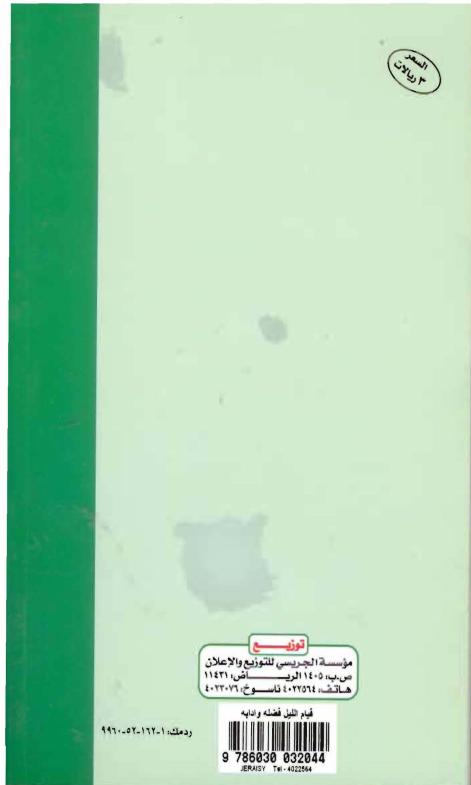 وفينا رسول الله يتلو كتابه
إذا انشق معروف من الفجر ساطعيبيت يجافي جنبه عن فراشه
إذا استثقلت بالكافرين المضاجع()
ألهتك لذةُ نومةٍ عن خير عيش 
مع الخيرات في غرف الجنانتعيش مُخلَّداً لا موت فيها 
وتنعم في الجنان مع الحسان
تيقظ من منامك إنَّ خيراً
من النوم التهجدُ بالقران()
اغتنم في الفراغ فضل ركوعٍ
فعسى أن يكون موتك بغتة
كم صحيح رأيت من غيرسقمٍ
ذهبت نفسه الصحيحة فلتة()
إن عشت تفجع بالأحبة كلهم
وبقاء نفسك لا أبا لك أفجع()
صلاتك نورٌ والعباد رقودٌ
ونومك ضد للصلاة عنيد
وعمرك غُنمٌ إن عقلت ومهلةٌ
يسيرُ ويفنى دائباً ويبيد()
عجبتُ من جسمٍ ومن صحةٍ
ومن فتىً نام إلى الفجر
فالموتُ لا تؤمن خطفاتُـهُ
في ظلم الليل إذا يسرِي
من بين منقول إلى حفرةٍ
يفترش الأعمال في القبر
وبين مأخوذٍ على غِرَّةٍ
بات طويل الكبر والفخرِ
عاجله الموتُ على غفلةٍ
فمات محسوراً إلى خسر()
